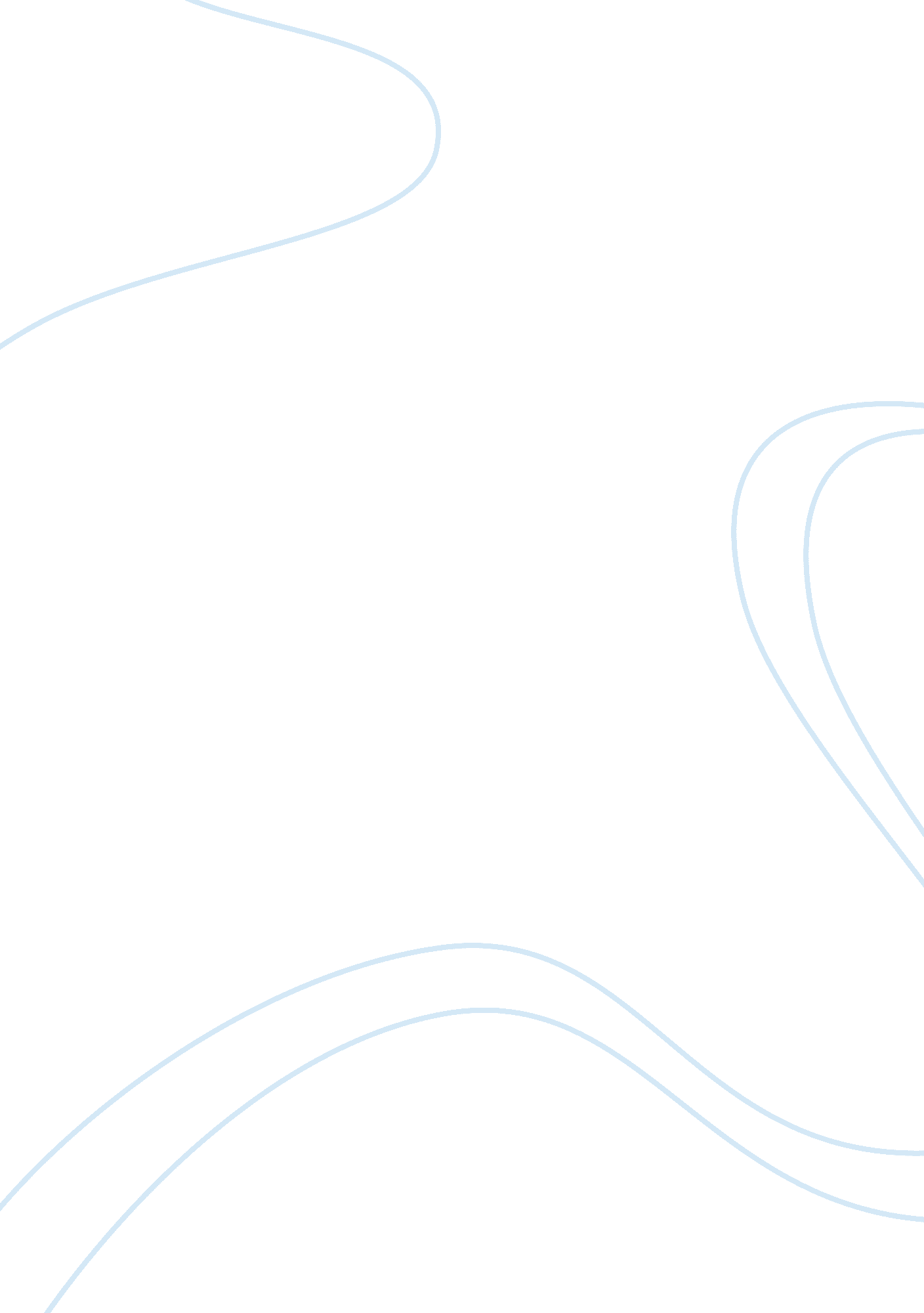 Public safetyExperience, Human Nature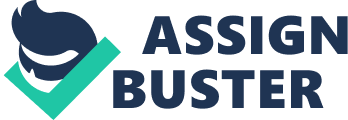 There has widespread public outcry on issues relating to safety, women are purported to be the main victims as they were the ones that most attacked at called the attention of relevant authorities. A series of interviews were carried out on three different women to on matters relating to public safety. This was in action to decipher the extent of the threat or imminent threats they faced, how they felt about it, how they would prevent or defend themselves when in such unfortunate situations and the recommendations that they would have to the public safety department in a bid to lower the risks of being attacked. The city was rated to be the least safe place in the country, but there were a few exceptions to the status quo. From the interviews it was discovered that all the respondents rated their hoods unsafe and they would prefer staying indoors all the time if need be. They all felt secure when in malls, places near the police station and mostly banks. There was a mixed answer in the places that were presumed to be less secure; I categorically picked the word 'presume' because none of the respondents reported that they had ever been attacked or molested in the places they mentioned. The market place was rated to be the least secure place, then the central business district followed and deserted allays closed the list of dangerous places. The respondents felt secure in markets and the CBD because the probability of one noticing danger or more so evade it was very low. None of them had been attacked but they felt most insecure when in those two areas, deserted alleys were marked as red zones because one would feel very helpless when confronted in such places. Barber shops and clubs also fell into sharp criticism as their securities were termed inefficient for such crowded areas. Other people would opt to call for private barber services than risk exposing themselves to the areas they termed crime prone. Word was that no one could risk walking outside alone but if the situation forced it then they would either call some other person to tell them how insecure they feel then walk lit pathways or walk in a group of more than 10 people to boost personal security. The respondents agreed that they would forego walking in the dark at all costs if they other alternatives. Rainy was said to be the most dangerous time then followed bysnowseasons. I bet this because of the darkness that engulfs when these seasons come. All the respondents were women and they said that feel more insecure than men would be because they felt that male masculinity was an added advantage when it comes to lessening the imminent security threat or even fighting it off. This claim was fortified by one respondent that said that her husband would be the first person she would ever call when in a dire situation. From the investigation it was clear that none of the women had ever been publicly molested in crowded areas of mugged in deserted alleys but they all felt very insecure about the places. Maybe that was an indication that the situation has always been under control and that the police department was working; but not publicly. Their recommendations of a secure city and neighborhood would be one that has regular police patrols and one that has all streets and deserted pathways properly lit. Peoples fear can be attributed to the psychological triggers of darkness and the one of feeling accosted when in dark alleys (leer-2017). With said, it is high time the peoples recommendations be worked on so as to boost public confidence in matters relating public safety. ReferenceA Lear- 2017, behavior therapySafety behavior after extinction triggers a return of threat expectancy 